Your recent request for information is replicated below, together with our response.I request the number of police incidents that have occurred in Peebles over the past 3 years.I am seeking comprehensive data on incidents, including but not limited to house break ins, crime reports, arrests, and any other relevant details.To assist you in processing this request efficiently, I would appreciate it if you could provide the following information:Total number of reported police incidents in Peebles from 1st January 2021 to date.Breakdown of incidents by type, such as property crimes, violent crimes, and other relevant categories. Please note, specifically regarding property break in incidents, can you provide separate details regarding the Kittlegairy development.Any available data on arrests made in connection with these incidents.I have included at the bottom of this letter tables providing the information requested above.If you require any further assistance, please contact us quoting the reference above.You can request a review of this response within the next 40 working days by email or by letter (Information Management - FOI, Police Scotland, Clyde Gateway, 2 French Street, Dalmarnock, G40 4EH).  Requests must include the reason for your dissatisfaction.If you remain dissatisfied following our review response, you can appeal to the Office of the Scottish Information Commissioner (OSIC) within 6 months - online, by email or by letter (OSIC, Kinburn Castle, Doubledykes Road, St Andrews, KY16 9DS).Following an OSIC appeal, you can appeal to the Court of Session on a point of law only. This response will be added to our Disclosure Log in seven days' time.Every effort has been taken to ensure our response is as accessible as possible. If you require this response to be provided in an alternative format, please let us know.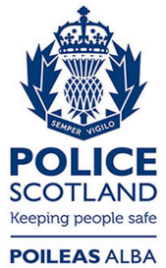 Freedom of Information ResponseOur reference:  FOI 24-0140Responded to:  8 February 2024Table 1Title: Recorded Crimes, Police Beat 'PE01', The Lothians and Scottish Borders Division1Title: Recorded Crimes, Police Beat 'PE01', The Lothians and Scottish Borders Division1Title: Recorded Crimes, Police Beat 'PE01', The Lothians and Scottish Borders Division1Title: Recorded Crimes, Police Beat 'PE01', The Lothians and Scottish Borders Division1Title: Recorded Crimes, Police Beat 'PE01', The Lothians and Scottish Borders Division1Period: 1st January 2021 - 31st December 2023 (Calendar Years)Crime Bulletin Category 202120222023Serious Assault (incl. culpable & reckless conduct - causing injury)434Robbery and assault with intent to rob053Group 2 - Sexual Crimes131615Housebreaking (incl. attempts) - dwelling house246Housebreaking (incl. attempts) - non-dwelling095Housebreaking (incl. attempts) - other premises121Opening Lockfast Places - Motor Vehicle120Theft of a motor vehicle412Theft from a Motor Vehicle, Insecure etc131Attempt theft of motor vehicle001Opening Lockfast Places - NOT Motor Vehicle040Common theft193631Theft by shoplifting183357Other Group 3 crimes255Fireraising172Vandalism (incl. reckless damage, etc.)645369Culpable & reckless conduct (not firearms)523Carrying offensive weapons (incl. restriction)*022Handling bladed/pointed instrument*321Offensive weapon (used in other criminal activity)*314Bladed/pointed instrument (used in other criminal activity)010Supply of drugs (incl. possession with intent)021Possession of drugs141111Other Group 5 crimes5117Common Assault517173Common Assault (of an emergency worker)624Breach of the Peace214Threatening and abusive behaviour445547Racially aggravated harassment/conduct001Drunk and incapable002Other alcohol related offences110Wildlife offences010Other Group 6 offences211711Dangerous driving offences242Drink, Drug driving offences incl. Failure to provide a specimen432Speeding offences010Driving while disqualified001Driving without a licence400Failure to insure against third party risks1619Seat belt offences010Mobile phone offences021Driving Carelessly6124Drivers neglect of traffic directions (NOT pedestrian crossings)01225Using a motor vehicle without test certificate291Other Group 7 offences322727Total351435445All statistics are provisional and should be treated as management information. All data have been extracted from Police Scotland internal systems and are correct as at 31st January 2023.All statistics are provisional and should be treated as management information. All data have been extracted from Police Scotland internal systems and are correct as at 31st January 2023.All statistics are provisional and should be treated as management information. All data have been extracted from Police Scotland internal systems and are correct as at 31st January 2023.All statistics are provisional and should be treated as management information. All data have been extracted from Police Scotland internal systems and are correct as at 31st January 2023.1. The data was extracted using the crime's raised date, and selecting for Police Beat 'PE01' within The Lothians and Scottish Borders Division.1. The data was extracted using the crime's raised date, and selecting for Police Beat 'PE01' within The Lothians and Scottish Borders Division.1. The data was extracted using the crime's raised date, and selecting for Police Beat 'PE01' within The Lothians and Scottish Borders Division.1. The data was extracted using the crime's raised date, and selecting for Police Beat 'PE01' within The Lothians and Scottish Borders Division.Table 2Title: Detected Crimes, Police Beat 'PE01', The Lothians and Scottish Borders DivisionTitle: Detected Crimes, Police Beat 'PE01', The Lothians and Scottish Borders DivisionTitle: Detected Crimes, Police Beat 'PE01', The Lothians and Scottish Borders DivisionTitle: Detected Crimes, Police Beat 'PE01', The Lothians and Scottish Borders DivisionTitle: Detected Crimes, Police Beat 'PE01', The Lothians and Scottish Borders DivisionPeriod: 1st January 2021 - 31st December 2023 (Calendar Years)Crime Bulletin Category202120222023Serious Assault (incl. culpable & reckless conduct - causing injury)325Robbery and assault with intent to rob023Group 2 - Sexual Crimes4211Housebreaking (incl. attempts) - dwelling house201Housebreaking (incl. attempts) - non-dwelling010Theft of a motor vehicle100Opening Lockfast Places - NOT Motor Vehicle010Common theft3128Theft by shoplifting102338Other Group 3 crimes221Fireraising070Vandalism (incl. reckless damage, etc.)7106Culpable & reckless conduct (not firearms)413Carrying offensive weapons (incl. restriction)*022Handling bladed/pointed instrument*321Offensive weapon (used in other criminal activity)*213Bladed/pointed instrument (used in other criminal activity)010Supply of drugs (incl. possession with intent)121Possession of drugs241410Other Group 5 crimes5108Common Assault244546Common Assault (of an emergency worker)624Breach of the Peace213Threatening and abusive behaviour254530Racially aggravated harassment/conduct001Drunk and incapable002Other alcohol related offences110Other Group 6 offences16104Dangerous driving offences242Drink, Drug driving offences incl. Failure to provide a specimen342Speeding offences010Driving while disqualified001Driving without a licence300Failure to insure against third party risks1619Seat belt offences010Mobile phone offences021Driving Carelessly6114Drivers neglect of traffic directions (NOT pedestrian crossings)01230Using a motor vehicle without test certificate291Other Group 7 offences16138Total193257249All statistics are provisional and should be treated as management information. All data have been extracted from Police Scotland internal systems and are correct as at 31st January 2023.All statistics are provisional and should be treated as management information. All data have been extracted from Police Scotland internal systems and are correct as at 31st January 2023.All statistics are provisional and should be treated as management information. All data have been extracted from Police Scotland internal systems and are correct as at 31st January 2023.All statistics are provisional and should be treated as management information. All data have been extracted from Police Scotland internal systems and are correct as at 31st January 2023.1. The data was extracted using the crime's detected date, and selecting for Police Beat 'PE01' within The Lothians and Scottish Borders Division.1. The data was extracted using the crime's detected date, and selecting for Police Beat 'PE01' within The Lothians and Scottish Borders Division.1. The data was extracted using the crime's detected date, and selecting for Police Beat 'PE01' within The Lothians and Scottish Borders Division.1. The data was extracted using the crime's detected date, and selecting for Police Beat 'PE01' within The Lothians and Scottish Borders Division.Table 3Title: Recorded Crimes, Kittlegairy Development, Peebles, The Lothians and Scottish Borders Division1,2,3,4Title: Recorded Crimes, Kittlegairy Development, Peebles, The Lothians and Scottish Borders Division1,2,3,4Title: Recorded Crimes, Kittlegairy Development, Peebles, The Lothians and Scottish Borders Division1,2,3,4Period: 1st January 2021 - 31st December 2023 (Inclusive)Period: 1st January 2021 - 31st December 2023 (Inclusive)Crime/OffencePeriodCrimes0All statistics are provisional and should be treated as management information. All data have been extracted from Police Scotland internal systems and are correct as at 31st January 2023.All statistics are provisional and should be treated as management information. All data have been extracted from Police Scotland internal systems and are correct as at 31st January 2023.1. The data was extracted using the crime's raised date.1. The data was extracted using the crime's raised date.2. Specified areas have been selected using GIS Mapping - The Kittlegairy House Development within Peebles has been selected. 2. Specified areas have been selected using GIS Mapping - The Kittlegairy House Development within Peebles has been selected. 3. Please note, only records with a Grid East and Grid North are plotted and selected.  Not all records have a Grid East and Grid North.3. Please note, only records with a Grid East and Grid North are plotted and selected.  Not all records have a Grid East and Grid North.4. Keyword search was carried out for 'Kittlegairy'.to identify the relevant records.4. Keyword search was carried out for 'Kittlegairy'.to identify the relevant records.Table 4Title: Detected Crimes, Kittlegairy Development, Peebles, The Lothians and Scottish Borders Division1,2,3,4Title: Detected Crimes, Kittlegairy Development, Peebles, The Lothians and Scottish Borders Division1,2,3,4Title: Detected Crimes, Kittlegairy Development, Peebles, The Lothians and Scottish Borders Division1,2,3,4Period: 1st January 2021 - 31st December 2023 (Inclusive)Period: 1st January 2021 - 31st December 2023 (Inclusive)Crime/OffencePeriodCrimes0All statistics are provisional and should be treated as management information. All data have been extracted from Police Scotland internal systems and are correct as at 31st January 2023.All statistics are provisional and should be treated as management information. All data have been extracted from Police Scotland internal systems and are correct as at 31st January 2023.1. The data was extracted using the crime's detected date.1. The data was extracted using the crime's detected date.2. Specified areas have been selected using GIS Mapping - The Kittlegairy House Development within Peebles has been selected. 2. Specified areas have been selected using GIS Mapping - The Kittlegairy House Development within Peebles has been selected. 3. Please note, only records with a Grid East and Grid North are plotted and selected.  Not all records have a Grid East and Grid North.3. Please note, only records with a Grid East and Grid North are plotted and selected.  Not all records have a Grid East and Grid North.4. Keyword search was carried out for 'Kittlegairy'.to identify the relevant records.4. Keyword search was carried out for 'Kittlegairy'.to identify the relevant records.